Table 9.1 Science, arts and professional qualifications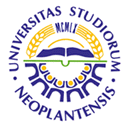 UNIVERSITY OF NOVI SADFACULTY OF AGRICULTURE 21000 NOVI SAD, TRG DOSITEJA OBRADOVIĆA 8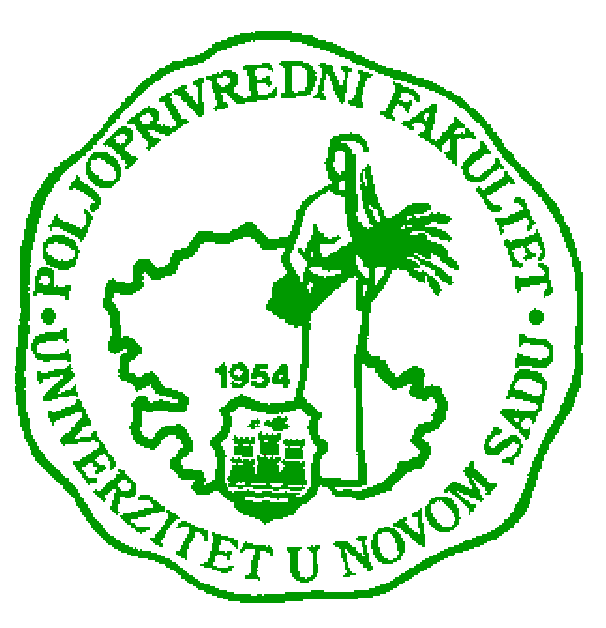 Study Programme AccreditationUNDERGRADUATE ACADEMIC STUDIES         WATER MANAGEMENTName and last name:Name and last name:Name and last name:Name and last name:Name and last name:Name and last name:Name and last name:Name and last name:Bosko BlagojevicBosko BlagojevicBosko BlagojevicBosko BlagojevicBosko BlagojevicAcademic title:Academic title:Academic title:Academic title:Academic title:Academic title:Academic title:Academic title:Teaching AssistantTeaching AssistantTeaching AssistantTeaching AssistantTeaching AssistantName of the institution where the teacher works full time and starting date:Name of the institution where the teacher works full time and starting date:Name of the institution where the teacher works full time and starting date:Name of the institution where the teacher works full time and starting date:Name of the institution where the teacher works full time and starting date:Name of the institution where the teacher works full time and starting date:Name of the institution where the teacher works full time and starting date:Name of the institution where the teacher works full time and starting date:Faculty of Agriculture, University of Novi Sad2009Faculty of Agriculture, University of Novi Sad2009Faculty of Agriculture, University of Novi Sad2009Faculty of Agriculture, University of Novi Sad2009Faculty of Agriculture, University of Novi Sad2009Scientific or art field:Scientific or art field:Scientific or art field:Scientific or art field:Scientific or art field:Scientific or art field:Scientific or art field:Scientific or art field:Informatics and Systems AnalysisInformatics and Systems AnalysisInformatics and Systems AnalysisInformatics and Systems AnalysisInformatics and Systems AnalysisAcademic carieerAcademic carieerAcademic carieerAcademic carieerAcademic carieerAcademic carieerAcademic carieerAcademic carieerAcademic carieerAcademic carieerAcademic carieerAcademic carieerAcademic carieerYearInstitutionInstitutionInstitutionInstitutionInstitutionFieldFieldAcademic title electionAcademic title electionAcademic title electionAcademic title electionAcademic title election2010Fac. of Agriculture, Univ. of Novi SadFac. of Agriculture, Univ. of Novi SadFac. of Agriculture, Univ. of Novi SadFac. of Agriculture, Univ. of Novi SadFac. of Agriculture, Univ. of Novi SadInformatics and Systems AnalysisInformatics and Systems AnalysisPhD thesisPhD thesisPhD thesisPhD thesisPhD thesis-Fac. of Agriculture, Univ. of Novi SadFac. of Agriculture, Univ. of Novi SadFac. of Agriculture, Univ. of Novi SadFac. of Agriculture, Univ. of Novi SadFac. of Agriculture, Univ. of Novi SadAgronomy-Water resources managementAgronomy-Water resources managementMaster thesisMaster thesisMaster thesisMaster thesisMaster thesis2010Fac. of Agriculture, Univ. of Novi SadFac. of Agriculture, Univ. of Novi SadFac. of Agriculture, Univ. of Novi SadFac. of Agriculture, Univ. of Novi SadFac. of Agriculture, Univ. of Novi SadWater resources managementWater resources managementBachelor's thesisBachelor's thesisBachelor's thesisBachelor's thesisBachelor's thesis2008Fac. of Agriculture, Univ. of Novi SadFac. of Agriculture, Univ. of Novi SadFac. of Agriculture, Univ. of Novi SadFac. of Agriculture, Univ. of Novi SadFac. of Agriculture, Univ. of Novi SadWater resources managementWater resources managementList of courses being held by the teacher in the accredited study programmesList of courses being held by the teacher in the accredited study programmesList of courses being held by the teacher in the accredited study programmesList of courses being held by the teacher in the accredited study programmesList of courses being held by the teacher in the accredited study programmesList of courses being held by the teacher in the accredited study programmesList of courses being held by the teacher in the accredited study programmesList of courses being held by the teacher in the accredited study programmesList of courses being held by the teacher in the accredited study programmesList of courses being held by the teacher in the accredited study programmesList of courses being held by the teacher in the accredited study programmesList of courses being held by the teacher in the accredited study programmesList of courses being held by the teacher in the accredited study programmesIDCourse nameCourse nameCourse nameCourse nameCourse nameCourse nameStudy programme name, study typeStudy programme name, study typeStudy programme name, study typeNumber of active teaching classes1.1.InformaticsInformaticsInformaticsInformaticsInformaticsInformaticsAgroeconomics, Agrotourism and Rural Devel. Water Management - UAS Agroeconomics, Agrotourism and Rural Devel. Water Management - UAS Agroeconomics, Agrotourism and Rural Devel. Water Management - UAS 0+42.2.InformaticsInformaticsInformaticsInformaticsInformaticsInformaticsAgroecology and Env. Protection, Plant Medicine, Horticulture, Crops and Vegetables, Viticulture, Animal Husbandry, Veterinary Medicine,Organic Agriculture  - UASAgroecology and Env. Protection, Plant Medicine, Horticulture, Crops and Vegetables, Viticulture, Animal Husbandry, Veterinary Medicine,Organic Agriculture  - UASAgroecology and Env. Protection, Plant Medicine, Horticulture, Crops and Vegetables, Viticulture, Animal Husbandry, Veterinary Medicine,Organic Agriculture  - UAS0+23.3.  Applied Informatics  Applied Informatics  Applied Informatics  Applied Informatics  Applied Informatics  Applied InformaticsAgroecology and Env. Protection, Plant Medicine, Horticulture, Crop and Vegetables, Viticulture, Animal Husbandry, Veterinary Medicine,Organic Agriculture  - UASAgroecology and Env. Protection, Plant Medicine, Horticulture, Crop and Vegetables, Viticulture, Animal Husbandry, Veterinary Medicine,Organic Agriculture  - UASAgroecology and Env. Protection, Plant Medicine, Horticulture, Crop and Vegetables, Viticulture, Animal Husbandry, Veterinary Medicine,Organic Agriculture  - UAS0+24.4.Water Resources Systems AnalysisWater Resources Systems AnalysisWater Resources Systems AnalysisWater Resources Systems AnalysisWater Resources Systems AnalysisWater Resources Systems AnalysisWater Management - UASWater Management - UASWater Management - UAS0+45.5.Operations Research Methods in AgricultureOperations Research Methods in AgricultureOperations Research Methods in AgricultureOperations Research Methods in AgricultureOperations Research Methods in AgricultureOperations Research Methods in AgricultureWater Management - UASWater Management - UASWater Management - UAS0+2Representative references (minimum 5, not more than 10)Representative references (minimum 5, not more than 10)Representative references (minimum 5, not more than 10)Representative references (minimum 5, not more than 10)Representative references (minimum 5, not more than 10)Representative references (minimum 5, not more than 10)Representative references (minimum 5, not more than 10)Representative references (minimum 5, not more than 10)Representative references (minimum 5, not more than 10)Representative references (minimum 5, not more than 10)Representative references (minimum 5, not more than 10)Representative references (minimum 5, not more than 10)Representative references (minimum 5, not more than 10)Blagojevic B., Srdjevic B., Srdjevic Z., Lakicevic M. (2012): Allocation of budget funds on agricultural loan programs: group consensus decision making in the Provincial Fund for Agricultural Development of Vojvodina Province in Serbia, Industrija (Journal of Economics Institute), Vol. XXXX, No.3, pp. 57-70, ISSN: 0350-0373; UDK 33, Belgrade, Serbia.Blagojevic B., Srdjevic B., Srdjevic Z., Lakicevic M. (2012): Allocation of budget funds on agricultural loan programs: group consensus decision making in the Provincial Fund for Agricultural Development of Vojvodina Province in Serbia, Industrija (Journal of Economics Institute), Vol. XXXX, No.3, pp. 57-70, ISSN: 0350-0373; UDK 33, Belgrade, Serbia.Blagojevic B., Srdjevic B., Srdjevic Z., Lakicevic M. (2012): Allocation of budget funds on agricultural loan programs: group consensus decision making in the Provincial Fund for Agricultural Development of Vojvodina Province in Serbia, Industrija (Journal of Economics Institute), Vol. XXXX, No.3, pp. 57-70, ISSN: 0350-0373; UDK 33, Belgrade, Serbia.Blagojevic B., Srdjevic B., Srdjevic Z., Lakicevic M. (2012): Allocation of budget funds on agricultural loan programs: group consensus decision making in the Provincial Fund for Agricultural Development of Vojvodina Province in Serbia, Industrija (Journal of Economics Institute), Vol. XXXX, No.3, pp. 57-70, ISSN: 0350-0373; UDK 33, Belgrade, Serbia.Blagojevic B., Srdjevic B., Srdjevic Z., Lakicevic M. (2012): Allocation of budget funds on agricultural loan programs: group consensus decision making in the Provincial Fund for Agricultural Development of Vojvodina Province in Serbia, Industrija (Journal of Economics Institute), Vol. XXXX, No.3, pp. 57-70, ISSN: 0350-0373; UDK 33, Belgrade, Serbia.Blagojevic B., Srdjevic B., Srdjevic Z., Lakicevic M. (2012): Allocation of budget funds on agricultural loan programs: group consensus decision making in the Provincial Fund for Agricultural Development of Vojvodina Province in Serbia, Industrija (Journal of Economics Institute), Vol. XXXX, No.3, pp. 57-70, ISSN: 0350-0373; UDK 33, Belgrade, Serbia.Blagojevic B., Srdjevic B., Srdjevic Z., Lakicevic M. (2012): Allocation of budget funds on agricultural loan programs: group consensus decision making in the Provincial Fund for Agricultural Development of Vojvodina Province in Serbia, Industrija (Journal of Economics Institute), Vol. XXXX, No.3, pp. 57-70, ISSN: 0350-0373; UDK 33, Belgrade, Serbia.Blagojevic B., Srdjevic B., Srdjevic Z., Lakicevic M. (2012): Allocation of budget funds on agricultural loan programs: group consensus decision making in the Provincial Fund for Agricultural Development of Vojvodina Province in Serbia, Industrija (Journal of Economics Institute), Vol. XXXX, No.3, pp. 57-70, ISSN: 0350-0373; UDK 33, Belgrade, Serbia.Blagojevic B., Srdjevic B., Srdjevic Z., Lakicevic M. (2012): Allocation of budget funds on agricultural loan programs: group consensus decision making in the Provincial Fund for Agricultural Development of Vojvodina Province in Serbia, Industrija (Journal of Economics Institute), Vol. XXXX, No.3, pp. 57-70, ISSN: 0350-0373; UDK 33, Belgrade, Serbia.Blagojevic B., Srdjevic B., Srdjevic Z., Lakicevic M. (2012): Allocation of budget funds on agricultural loan programs: group consensus decision making in the Provincial Fund for Agricultural Development of Vojvodina Province in Serbia, Industrija (Journal of Economics Institute), Vol. XXXX, No.3, pp. 57-70, ISSN: 0350-0373; UDK 33, Belgrade, Serbia.Blagojevic B., Srdjevic B., Srdjevic Z., Lakicevic M. (2012): Allocation of budget funds on agricultural loan programs: group consensus decision making in the Provincial Fund for Agricultural Development of Vojvodina Province in Serbia, Industrija (Journal of Economics Institute), Vol. XXXX, No.3, pp. 57-70, ISSN: 0350-0373; UDK 33, Belgrade, Serbia.Blagojevic B., Srdjevic B., Srdjevic Z., Lakicevic M. (2012): Allocation of budget funds on agricultural loan programs: group consensus decision making in the Provincial Fund for Agricultural Development of Vojvodina Province in Serbia, Industrija (Journal of Economics Institute), Vol. XXXX, No.3, pp. 57-70, ISSN: 0350-0373; UDK 33, Belgrade, Serbia.Srdjevic Z., Srdjevic B., Blagojevic B., Pipan M. (2014): Innovative group decision making framework for sustainable management of regional hydro-systems, In Sustainable Cities and Military Installations, NATO Science for Peace and Security Series C: Environmental Security (I. Linkov ed.), Chapter 7, 145-153, Springer Science+Business Media Dordrecht 2014. DOI 10.1007/978-94-007-7161-1 9.Srdjevic Z., Srdjevic B., Blagojevic B., Pipan M. (2014): Innovative group decision making framework for sustainable management of regional hydro-systems, In Sustainable Cities and Military Installations, NATO Science for Peace and Security Series C: Environmental Security (I. Linkov ed.), Chapter 7, 145-153, Springer Science+Business Media Dordrecht 2014. DOI 10.1007/978-94-007-7161-1 9.Srdjevic Z., Srdjevic B., Blagojevic B., Pipan M. (2014): Innovative group decision making framework for sustainable management of regional hydro-systems, In Sustainable Cities and Military Installations, NATO Science for Peace and Security Series C: Environmental Security (I. Linkov ed.), Chapter 7, 145-153, Springer Science+Business Media Dordrecht 2014. DOI 10.1007/978-94-007-7161-1 9.Srdjevic Z., Srdjevic B., Blagojevic B., Pipan M. (2014): Innovative group decision making framework for sustainable management of regional hydro-systems, In Sustainable Cities and Military Installations, NATO Science for Peace and Security Series C: Environmental Security (I. Linkov ed.), Chapter 7, 145-153, Springer Science+Business Media Dordrecht 2014. DOI 10.1007/978-94-007-7161-1 9.Srdjevic Z., Srdjevic B., Blagojevic B., Pipan M. (2014): Innovative group decision making framework for sustainable management of regional hydro-systems, In Sustainable Cities and Military Installations, NATO Science for Peace and Security Series C: Environmental Security (I. Linkov ed.), Chapter 7, 145-153, Springer Science+Business Media Dordrecht 2014. DOI 10.1007/978-94-007-7161-1 9.Srdjevic Z., Srdjevic B., Blagojevic B., Pipan M. (2014): Innovative group decision making framework for sustainable management of regional hydro-systems, In Sustainable Cities and Military Installations, NATO Science for Peace and Security Series C: Environmental Security (I. Linkov ed.), Chapter 7, 145-153, Springer Science+Business Media Dordrecht 2014. DOI 10.1007/978-94-007-7161-1 9.Srdjevic Z., Srdjevic B., Blagojevic B., Pipan M. (2014): Innovative group decision making framework for sustainable management of regional hydro-systems, In Sustainable Cities and Military Installations, NATO Science for Peace and Security Series C: Environmental Security (I. Linkov ed.), Chapter 7, 145-153, Springer Science+Business Media Dordrecht 2014. DOI 10.1007/978-94-007-7161-1 9.Srdjevic Z., Srdjevic B., Blagojevic B., Pipan M. (2014): Innovative group decision making framework for sustainable management of regional hydro-systems, In Sustainable Cities and Military Installations, NATO Science for Peace and Security Series C: Environmental Security (I. Linkov ed.), Chapter 7, 145-153, Springer Science+Business Media Dordrecht 2014. DOI 10.1007/978-94-007-7161-1 9.Srdjevic Z., Srdjevic B., Blagojevic B., Pipan M. (2014): Innovative group decision making framework for sustainable management of regional hydro-systems, In Sustainable Cities and Military Installations, NATO Science for Peace and Security Series C: Environmental Security (I. Linkov ed.), Chapter 7, 145-153, Springer Science+Business Media Dordrecht 2014. DOI 10.1007/978-94-007-7161-1 9.Srdjevic Z., Srdjevic B., Blagojevic B., Pipan M. (2014): Innovative group decision making framework for sustainable management of regional hydro-systems, In Sustainable Cities and Military Installations, NATO Science for Peace and Security Series C: Environmental Security (I. Linkov ed.), Chapter 7, 145-153, Springer Science+Business Media Dordrecht 2014. DOI 10.1007/978-94-007-7161-1 9.Srdjevic Z., Srdjevic B., Blagojevic B., Pipan M. (2014): Innovative group decision making framework for sustainable management of regional hydro-systems, In Sustainable Cities and Military Installations, NATO Science for Peace and Security Series C: Environmental Security (I. Linkov ed.), Chapter 7, 145-153, Springer Science+Business Media Dordrecht 2014. DOI 10.1007/978-94-007-7161-1 9.Srdjevic Z., Srdjevic B., Blagojevic B., Pipan M. (2014): Innovative group decision making framework for sustainable management of regional hydro-systems, In Sustainable Cities and Military Installations, NATO Science for Peace and Security Series C: Environmental Security (I. Linkov ed.), Chapter 7, 145-153, Springer Science+Business Media Dordrecht 2014. DOI 10.1007/978-94-007-7161-1 9.Srdjevic B., Srdjevic Z., Blagojevic B., Cukaliev O. (2014): Multi-criteria evaluation of groundwater ponds as suppliers to urban water distribution systems, In Sustainable Cities and Military Installations, NATO Science for Peace and Security Series C: Environmental Security (I. Linkov ed.), Chapter 9, 163-175, Springer Science+Business Media Dordrecht 2014. DOI 10.1007/978-94-007-7161-1 9.Srdjevic B., Srdjevic Z., Blagojevic B., Cukaliev O. (2014): Multi-criteria evaluation of groundwater ponds as suppliers to urban water distribution systems, In Sustainable Cities and Military Installations, NATO Science for Peace and Security Series C: Environmental Security (I. Linkov ed.), Chapter 9, 163-175, Springer Science+Business Media Dordrecht 2014. DOI 10.1007/978-94-007-7161-1 9.Srdjevic B., Srdjevic Z., Blagojevic B., Cukaliev O. (2014): Multi-criteria evaluation of groundwater ponds as suppliers to urban water distribution systems, In Sustainable Cities and Military Installations, NATO Science for Peace and Security Series C: Environmental Security (I. Linkov ed.), Chapter 9, 163-175, Springer Science+Business Media Dordrecht 2014. DOI 10.1007/978-94-007-7161-1 9.Srdjevic B., Srdjevic Z., Blagojevic B., Cukaliev O. (2014): Multi-criteria evaluation of groundwater ponds as suppliers to urban water distribution systems, In Sustainable Cities and Military Installations, NATO Science for Peace and Security Series C: Environmental Security (I. Linkov ed.), Chapter 9, 163-175, Springer Science+Business Media Dordrecht 2014. DOI 10.1007/978-94-007-7161-1 9.Srdjevic B., Srdjevic Z., Blagojevic B., Cukaliev O. (2014): Multi-criteria evaluation of groundwater ponds as suppliers to urban water distribution systems, In Sustainable Cities and Military Installations, NATO Science for Peace and Security Series C: Environmental Security (I. Linkov ed.), Chapter 9, 163-175, Springer Science+Business Media Dordrecht 2014. DOI 10.1007/978-94-007-7161-1 9.Srdjevic B., Srdjevic Z., Blagojevic B., Cukaliev O. (2014): Multi-criteria evaluation of groundwater ponds as suppliers to urban water distribution systems, In Sustainable Cities and Military Installations, NATO Science for Peace and Security Series C: Environmental Security (I. Linkov ed.), Chapter 9, 163-175, Springer Science+Business Media Dordrecht 2014. DOI 10.1007/978-94-007-7161-1 9.Srdjevic B., Srdjevic Z., Blagojevic B., Cukaliev O. (2014): Multi-criteria evaluation of groundwater ponds as suppliers to urban water distribution systems, In Sustainable Cities and Military Installations, NATO Science for Peace and Security Series C: Environmental Security (I. Linkov ed.), Chapter 9, 163-175, Springer Science+Business Media Dordrecht 2014. DOI 10.1007/978-94-007-7161-1 9.Srdjevic B., Srdjevic Z., Blagojevic B., Cukaliev O. (2014): Multi-criteria evaluation of groundwater ponds as suppliers to urban water distribution systems, In Sustainable Cities and Military Installations, NATO Science for Peace and Security Series C: Environmental Security (I. Linkov ed.), Chapter 9, 163-175, Springer Science+Business Media Dordrecht 2014. DOI 10.1007/978-94-007-7161-1 9.Srdjevic B., Srdjevic Z., Blagojevic B., Cukaliev O. (2014): Multi-criteria evaluation of groundwater ponds as suppliers to urban water distribution systems, In Sustainable Cities and Military Installations, NATO Science for Peace and Security Series C: Environmental Security (I. Linkov ed.), Chapter 9, 163-175, Springer Science+Business Media Dordrecht 2014. DOI 10.1007/978-94-007-7161-1 9.Srdjevic B., Srdjevic Z., Blagojevic B., Cukaliev O. (2014): Multi-criteria evaluation of groundwater ponds as suppliers to urban water distribution systems, In Sustainable Cities and Military Installations, NATO Science for Peace and Security Series C: Environmental Security (I. Linkov ed.), Chapter 9, 163-175, Springer Science+Business Media Dordrecht 2014. DOI 10.1007/978-94-007-7161-1 9.Srdjevic B., Srdjevic Z., Blagojevic B., Cukaliev O. (2014): Multi-criteria evaluation of groundwater ponds as suppliers to urban water distribution systems, In Sustainable Cities and Military Installations, NATO Science for Peace and Security Series C: Environmental Security (I. Linkov ed.), Chapter 9, 163-175, Springer Science+Business Media Dordrecht 2014. DOI 10.1007/978-94-007-7161-1 9.Srdjevic B., Srdjevic Z., Blagojevic B., Cukaliev O. (2014): Multi-criteria evaluation of groundwater ponds as suppliers to urban water distribution systems, In Sustainable Cities and Military Installations, NATO Science for Peace and Security Series C: Environmental Security (I. Linkov ed.), Chapter 9, 163-175, Springer Science+Business Media Dordrecht 2014. DOI 10.1007/978-94-007-7161-1 9.Srđević B., Srđević Z., Blagojević B. (2014): First-Level Transitivity Rule Method for Filling in Incomplete Pair-Wise Comparison Matrices in the Analytic Hierarchy Process, Applied Mathematics & Information Sciences 8, No. 2, 459-467.Srđević B., Srđević Z., Blagojević B. (2014): First-Level Transitivity Rule Method for Filling in Incomplete Pair-Wise Comparison Matrices in the Analytic Hierarchy Process, Applied Mathematics & Information Sciences 8, No. 2, 459-467.Srđević B., Srđević Z., Blagojević B. (2014): First-Level Transitivity Rule Method for Filling in Incomplete Pair-Wise Comparison Matrices in the Analytic Hierarchy Process, Applied Mathematics & Information Sciences 8, No. 2, 459-467.Srđević B., Srđević Z., Blagojević B. (2014): First-Level Transitivity Rule Method for Filling in Incomplete Pair-Wise Comparison Matrices in the Analytic Hierarchy Process, Applied Mathematics & Information Sciences 8, No. 2, 459-467.Srđević B., Srđević Z., Blagojević B. (2014): First-Level Transitivity Rule Method for Filling in Incomplete Pair-Wise Comparison Matrices in the Analytic Hierarchy Process, Applied Mathematics & Information Sciences 8, No. 2, 459-467.Srđević B., Srđević Z., Blagojević B. (2014): First-Level Transitivity Rule Method for Filling in Incomplete Pair-Wise Comparison Matrices in the Analytic Hierarchy Process, Applied Mathematics & Information Sciences 8, No. 2, 459-467.Srđević B., Srđević Z., Blagojević B. (2014): First-Level Transitivity Rule Method for Filling in Incomplete Pair-Wise Comparison Matrices in the Analytic Hierarchy Process, Applied Mathematics & Information Sciences 8, No. 2, 459-467.Srđević B., Srđević Z., Blagojević B. (2014): First-Level Transitivity Rule Method for Filling in Incomplete Pair-Wise Comparison Matrices in the Analytic Hierarchy Process, Applied Mathematics & Information Sciences 8, No. 2, 459-467.Srđević B., Srđević Z., Blagojević B. (2014): First-Level Transitivity Rule Method for Filling in Incomplete Pair-Wise Comparison Matrices in the Analytic Hierarchy Process, Applied Mathematics & Information Sciences 8, No. 2, 459-467.Srđević B., Srđević Z., Blagojević B. (2014): First-Level Transitivity Rule Method for Filling in Incomplete Pair-Wise Comparison Matrices in the Analytic Hierarchy Process, Applied Mathematics & Information Sciences 8, No. 2, 459-467.Srđević B., Srđević Z., Blagojević B. (2014): First-Level Transitivity Rule Method for Filling in Incomplete Pair-Wise Comparison Matrices in the Analytic Hierarchy Process, Applied Mathematics & Information Sciences 8, No. 2, 459-467.Srđević B., Srđević Z., Blagojević B. (2014): First-Level Transitivity Rule Method for Filling in Incomplete Pair-Wise Comparison Matrices in the Analytic Hierarchy Process, Applied Mathematics & Information Sciences 8, No. 2, 459-467.Srdjevic Z., Blagojevic B., Srdjevic B. (2011): AHP based group decision making in ranking loan applicants for purchasing irrigation equipment: a  case study, Bulgarian Journal of Agricultural Science 17(4), 531-543.  Srdjevic Z., Blagojevic B., Srdjevic B. (2011): AHP based group decision making in ranking loan applicants for purchasing irrigation equipment: a  case study, Bulgarian Journal of Agricultural Science 17(4), 531-543.  Srdjevic Z., Blagojevic B., Srdjevic B. (2011): AHP based group decision making in ranking loan applicants for purchasing irrigation equipment: a  case study, Bulgarian Journal of Agricultural Science 17(4), 531-543.  Srdjevic Z., Blagojevic B., Srdjevic B. (2011): AHP based group decision making in ranking loan applicants for purchasing irrigation equipment: a  case study, Bulgarian Journal of Agricultural Science 17(4), 531-543.  Srdjevic Z., Blagojevic B., Srdjevic B. (2011): AHP based group decision making in ranking loan applicants for purchasing irrigation equipment: a  case study, Bulgarian Journal of Agricultural Science 17(4), 531-543.  Srdjevic Z., Blagojevic B., Srdjevic B. (2011): AHP based group decision making in ranking loan applicants for purchasing irrigation equipment: a  case study, Bulgarian Journal of Agricultural Science 17(4), 531-543.  Srdjevic Z., Blagojevic B., Srdjevic B. (2011): AHP based group decision making in ranking loan applicants for purchasing irrigation equipment: a  case study, Bulgarian Journal of Agricultural Science 17(4), 531-543.  Srdjevic Z., Blagojevic B., Srdjevic B. (2011): AHP based group decision making in ranking loan applicants for purchasing irrigation equipment: a  case study, Bulgarian Journal of Agricultural Science 17(4), 531-543.  Srdjevic Z., Blagojevic B., Srdjevic B. (2011): AHP based group decision making in ranking loan applicants for purchasing irrigation equipment: a  case study, Bulgarian Journal of Agricultural Science 17(4), 531-543.  Srdjevic Z., Blagojevic B., Srdjevic B. (2011): AHP based group decision making in ranking loan applicants for purchasing irrigation equipment: a  case study, Bulgarian Journal of Agricultural Science 17(4), 531-543.  Srdjevic Z., Blagojevic B., Srdjevic B. (2011): AHP based group decision making in ranking loan applicants for purchasing irrigation equipment: a  case study, Bulgarian Journal of Agricultural Science 17(4), 531-543.  Srdjevic Z., Blagojevic B., Srdjevic B. (2011): AHP based group decision making in ranking loan applicants for purchasing irrigation equipment: a  case study, Bulgarian Journal of Agricultural Science 17(4), 531-543.  Srdjevic B., Srdjevic Z., Blagojevic B., Suvocarev K. (2013): A two-phase algorithm for consensus building in AHP-group decision making, Applied Mathematical Modeling 37, 6670-6682, Elsevier.Srdjevic B., Srdjevic Z., Blagojevic B., Suvocarev K. (2013): A two-phase algorithm for consensus building in AHP-group decision making, Applied Mathematical Modeling 37, 6670-6682, Elsevier.Srdjevic B., Srdjevic Z., Blagojevic B., Suvocarev K. (2013): A two-phase algorithm for consensus building in AHP-group decision making, Applied Mathematical Modeling 37, 6670-6682, Elsevier.Srdjevic B., Srdjevic Z., Blagojevic B., Suvocarev K. (2013): A two-phase algorithm for consensus building in AHP-group decision making, Applied Mathematical Modeling 37, 6670-6682, Elsevier.Srdjevic B., Srdjevic Z., Blagojevic B., Suvocarev K. (2013): A two-phase algorithm for consensus building in AHP-group decision making, Applied Mathematical Modeling 37, 6670-6682, Elsevier.Srdjevic B., Srdjevic Z., Blagojevic B., Suvocarev K. (2013): A two-phase algorithm for consensus building in AHP-group decision making, Applied Mathematical Modeling 37, 6670-6682, Elsevier.Srdjevic B., Srdjevic Z., Blagojevic B., Suvocarev K. (2013): A two-phase algorithm for consensus building in AHP-group decision making, Applied Mathematical Modeling 37, 6670-6682, Elsevier.Srdjevic B., Srdjevic Z., Blagojevic B., Suvocarev K. (2013): A two-phase algorithm for consensus building in AHP-group decision making, Applied Mathematical Modeling 37, 6670-6682, Elsevier.Srdjevic B., Srdjevic Z., Blagojevic B., Suvocarev K. (2013): A two-phase algorithm for consensus building in AHP-group decision making, Applied Mathematical Modeling 37, 6670-6682, Elsevier.Srdjevic B., Srdjevic Z., Blagojevic B., Suvocarev K. (2013): A two-phase algorithm for consensus building in AHP-group decision making, Applied Mathematical Modeling 37, 6670-6682, Elsevier.Srdjevic B., Srdjevic Z., Blagojevic B., Suvocarev K. (2013): A two-phase algorithm for consensus building in AHP-group decision making, Applied Mathematical Modeling 37, 6670-6682, Elsevier.Srdjevic B., Srdjevic Z., Blagojevic B., Suvocarev K. (2013): A two-phase algorithm for consensus building in AHP-group decision making, Applied Mathematical Modeling 37, 6670-6682, Elsevier.Srdjevic B., Pipan M., Srdjevic Z., Blagojevic B., Zoranovic T. (2013): Virtually combining the analytical hierarchy process and voting methods in order to make group decisions, Universal Access in the Information Society, 1-15, DOI 10.1007/s10209-013-0337-9Srdjevic B., Pipan M., Srdjevic Z., Blagojevic B., Zoranovic T. (2013): Virtually combining the analytical hierarchy process and voting methods in order to make group decisions, Universal Access in the Information Society, 1-15, DOI 10.1007/s10209-013-0337-9Srdjevic B., Pipan M., Srdjevic Z., Blagojevic B., Zoranovic T. (2013): Virtually combining the analytical hierarchy process and voting methods in order to make group decisions, Universal Access in the Information Society, 1-15, DOI 10.1007/s10209-013-0337-9Srdjevic B., Pipan M., Srdjevic Z., Blagojevic B., Zoranovic T. (2013): Virtually combining the analytical hierarchy process and voting methods in order to make group decisions, Universal Access in the Information Society, 1-15, DOI 10.1007/s10209-013-0337-9Srdjevic B., Pipan M., Srdjevic Z., Blagojevic B., Zoranovic T. (2013): Virtually combining the analytical hierarchy process and voting methods in order to make group decisions, Universal Access in the Information Society, 1-15, DOI 10.1007/s10209-013-0337-9Srdjevic B., Pipan M., Srdjevic Z., Blagojevic B., Zoranovic T. (2013): Virtually combining the analytical hierarchy process and voting methods in order to make group decisions, Universal Access in the Information Society, 1-15, DOI 10.1007/s10209-013-0337-9Srdjevic B., Pipan M., Srdjevic Z., Blagojevic B., Zoranovic T. (2013): Virtually combining the analytical hierarchy process and voting methods in order to make group decisions, Universal Access in the Information Society, 1-15, DOI 10.1007/s10209-013-0337-9Srdjevic B., Pipan M., Srdjevic Z., Blagojevic B., Zoranovic T. (2013): Virtually combining the analytical hierarchy process and voting methods in order to make group decisions, Universal Access in the Information Society, 1-15, DOI 10.1007/s10209-013-0337-9Srdjevic B., Pipan M., Srdjevic Z., Blagojevic B., Zoranovic T. (2013): Virtually combining the analytical hierarchy process and voting methods in order to make group decisions, Universal Access in the Information Society, 1-15, DOI 10.1007/s10209-013-0337-9Srdjevic B., Pipan M., Srdjevic Z., Blagojevic B., Zoranovic T. (2013): Virtually combining the analytical hierarchy process and voting methods in order to make group decisions, Universal Access in the Information Society, 1-15, DOI 10.1007/s10209-013-0337-9Srdjevic B., Pipan M., Srdjevic Z., Blagojevic B., Zoranovic T. (2013): Virtually combining the analytical hierarchy process and voting methods in order to make group decisions, Universal Access in the Information Society, 1-15, DOI 10.1007/s10209-013-0337-9Srdjevic B., Pipan M., Srdjevic Z., Blagojevic B., Zoranovic T. (2013): Virtually combining the analytical hierarchy process and voting methods in order to make group decisions, Universal Access in the Information Society, 1-15, DOI 10.1007/s10209-013-0337-9Summary data for the teacher's scientific or art and professional activity: Summary data for the teacher's scientific or art and professional activity: Summary data for the teacher's scientific or art and professional activity: Summary data for the teacher's scientific or art and professional activity: Summary data for the teacher's scientific or art and professional activity: Summary data for the teacher's scientific or art and professional activity: Summary data for the teacher's scientific or art and professional activity: Summary data for the teacher's scientific or art and professional activity: Summary data for the teacher's scientific or art and professional activity: Summary data for the teacher's scientific or art and professional activity: Summary data for the teacher's scientific or art and professional activity: Summary data for the teacher's scientific or art and professional activity: Summary data for the teacher's scientific or art and professional activity: Quotation total: Quotation total: Quotation total: Quotation total: Quotation total: Quotation total: Quotation total: 10+10+10+10+10+10+Total of SCI (SSCI) list papers:Total of SCI (SSCI) list papers:Total of SCI (SSCI) list papers:Total of SCI (SSCI) list papers:Total of SCI (SSCI) list papers:Total of SCI (SSCI) list papers:Total of SCI (SSCI) list papers:777777Current projects:Current projects:Current projects:Current projects:Current projects:Current projects:Current projects:Domestic: 2  Domestic: 2  Domestic: 2  International: 1                    International: 1                    International: 1                     Others Others Others OthersReviewer in European Journal of Operational Research. Language skills: English, RussianReviewer in European Journal of Operational Research. Language skills: English, RussianReviewer in European Journal of Operational Research. Language skills: English, RussianReviewer in European Journal of Operational Research. Language skills: English, RussianReviewer in European Journal of Operational Research. Language skills: English, RussianReviewer in European Journal of Operational Research. Language skills: English, RussianReviewer in European Journal of Operational Research. Language skills: English, RussianReviewer in European Journal of Operational Research. Language skills: English, RussianReviewer in European Journal of Operational Research. Language skills: English, Russian